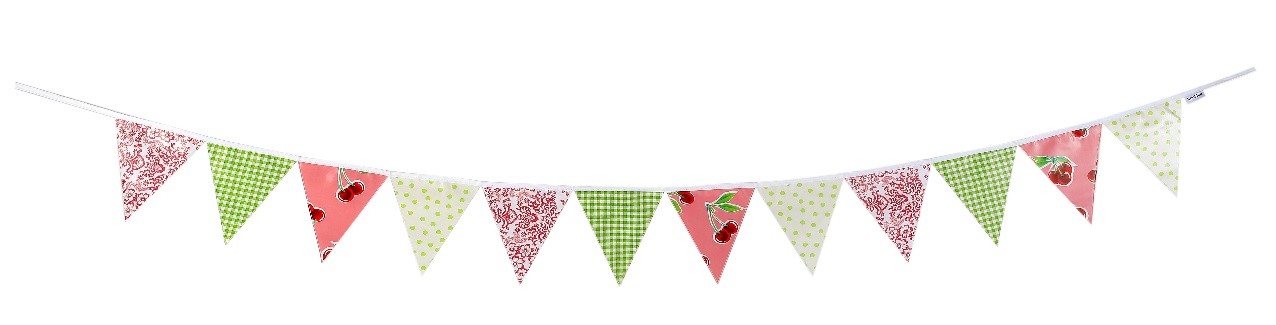 Open Homes invites you to aVolunteer Information Evening and a chance to find out more about Nottingham Nightstop at Our “Afternoon Tea in the Evening”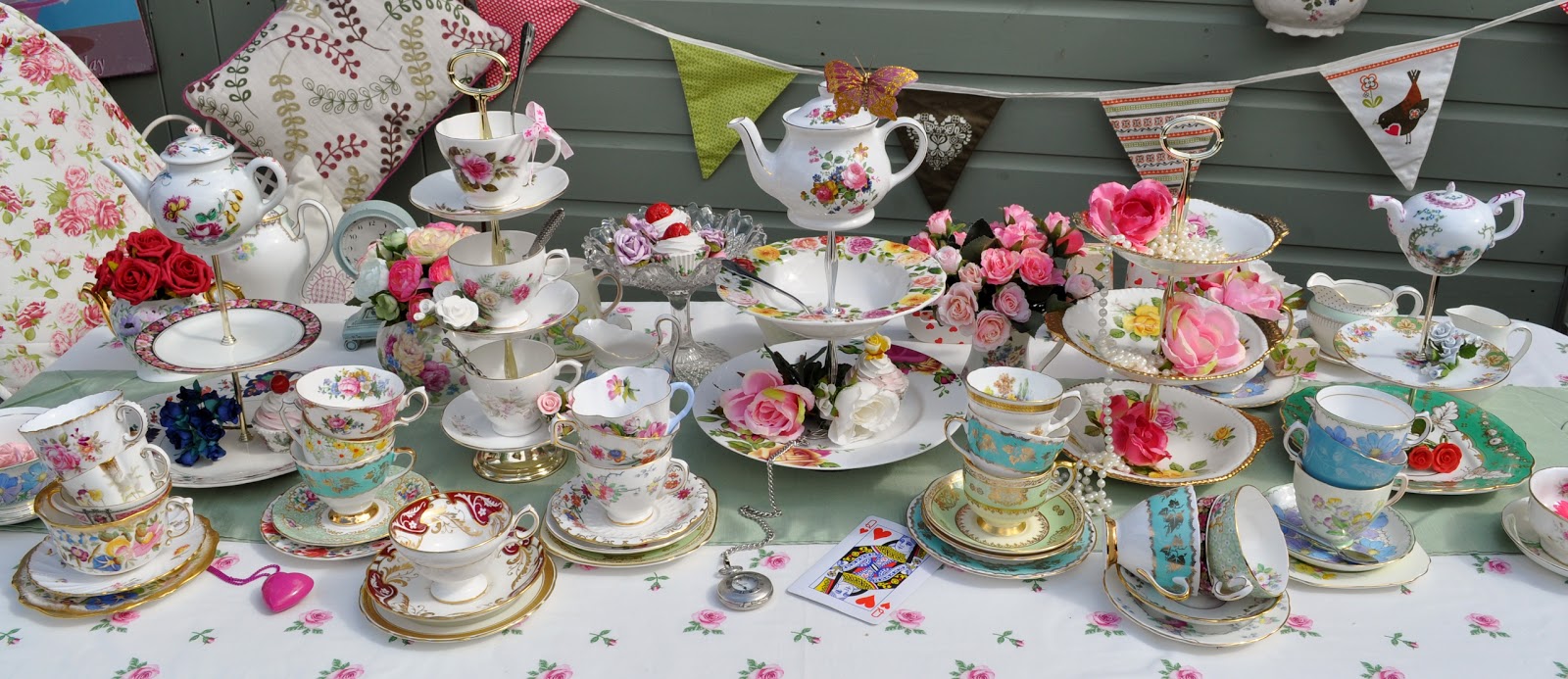 		Date:  Monday 8th October             	Time:  7.30pm  Come along, meet some of our volunteers, and hear about the work of Open Homes Nottingham and find out how you might get involved. We are a Charity looking to help young people, aged 16-25 who are homeless. We need more volunteer families, drivers and mentors to help in our work.   Location:  Trent Vineyard Church, Easter Park, Lenton Lane, Nottingham, NG7 2PXRSVP by 1st October 2018 to Nottingham Nightstop, 104-114 Talbot Street, Nottingham, NG1 5GL, info@nottinghamnightstop.org, 0333 3232 265 www.openhomes.org.uk 